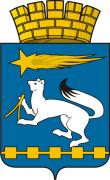 АДМИНИСТРАЦИЯ ГОРОДСКОГО ОКРУГА НИЖНЯЯ САЛДАП О С Т А Н О В Л Е Н И Е19.08. 2015   			                                                № 689Нижняя СалдаОб утверждении Положения о предоставлении субсидии из бюджета городского округа Нижняя Салда на поддержку общественных молодежных организаций В соответствии со ст. 78.1 Бюджетного кодекса Российской Федерации, требованиями Федеральных законов  от 19 мая 1995 года N 82-ФЗ "Об общественных объединениях", от 06 октября 2003 года N 131-ФЗ "Об общих принципах организации местного самоуправления в Российской Федерации" и Уставом городского округа Нижняя Салда  администрация городского округа Нижняя СалдаПОСТАНОВЛЯЕТ:1. Утвердить:1.1. Положение о предоставлении субсидии из бюджета городского округа Нижняя Салда на поддержку общественных молодежных организаций (Приложение 1).1.2. Форму заявки о предоставлении субсидии из бюджета городского округа Нижняя Салда (Приложение 2).1.3.  Форму отчета о расходовании субсидий из бюджета городского округа Нижняя Салда (Приложение 3)1.4. Форму соглашения о предоставлении субсидии из бюджета городского округа Нижняя Салда (Приложение 4).2. Опубликовать настоящее постановление в газете "Городской вестник - Нижняя Салда" и разместить на официальном сайте городского округа Нижняя Салда.3 Контроль над исполнением настоящего постановления возложить на заместителя главы администрации городского округа Нижняя Салда Третьякову О.В.552-пПоложение о предоставлении субсидий из бюджета городского округа Нижняя Салда на поддержку общественных молодежных организаций 1. Настоящее Положение разработано в соответствии со статьей 78 Бюджетного кодекса Российской Федерации, Федеральным законом от 06.10.2003 N 131-ФЗ "Об общих принципах организации местного самоуправления в Российской Федерации", в целях поддержки общественных организаций городского округа Нижняя Салда (далее - субсидии).2. Субсидии предоставляются в очередном финансовом году за счет средств бюджета городского округа Нижняя Салда (далее - местный бюджет) в соответствии с решением Думы  городского округа о бюджете городского округа Нижняя Салда на очередной финансовый год.3. Главным распорядителем средств бюджета городского округа, выделяемых для предоставления субсидий, является Администрация городского округа Нижняя Салда (далее - Администрация).4. Финансирование субсидий осуществляется по разделу 1000 «Социальная политика», подразделу 1006 «Другие вопросы в области социальной политики», целевой статье 0222904 «Приобретение оборудования и хозяйственного инвентаря для общественных организаций», виду расходов 630 «Субсидии некоммерческим организациям (за исключением государственных (муниципальных) учреждений)», КОСГУ 242 "Безвозмездные перечисления организациям, за исключением государственных и муниципальных организаций".5. Субсидии из бюджета городского округа Нижняя Салда на поддержку общественных объединений предоставляются общественным молодежным организациям, осуществляющим деятельность в сфере реализации молодежной политики на территории городского округа Нижняя Салда и зарегистрированным в Главном управлении Министерства юстиции РФ по Свердловской области. 6. Администрация городского округа Нижняя Салда в пределах утвержденных бюджетных ассигнований, на основании письменной заявки (Приложение 2) с указанием целевого назначения финансирования и расчетов с приложением подтверждающих документов перечисляет денежные средства на расчетный счет получателя субсидий.7. Субсидии предоставляются на основании Соглашения, заключенного между администрацией городского округа Нижняя Салда и общественной молодежной организацией.8. Соглашение о предоставлении субсидии заключается ежегодно и должен содержать:8.1. Сведения о размере субсидии.8.2. Целевое назначение субсидии.8.3. Указание на предоставление отчетов об использовании средств, предоставленных в форме субсидии.8.4. Ответственность сторон за нарушение условий соглашения о предоставлении субсидии.9. Субсидия предоставляется на поддержку деятельности общественной организации на приобретение оборудования и хозяйственного инвентаря для осуществления уставной деятельности.10. Субсидия перечисляется на расчетный счет общественной организации, открытый в кредитной организации, в соответствии с утвержденными лимитами бюджетных обязательств.11. Получатель субсидии, ежеквартально, не позднее 10 числа месяца, следующего за отчетным периодом в котором осуществлено предоставление субсидии, предоставляет администрации городского округа Нижняя Салда отчет о расходовании субсидии с приложением копий платежных документов (Приложение 3).12. Администрация городского округа Нижняя Салда в составе квартальной бухгалтерской отчетности представляет в Финансовое управление отчет о расходовании субсидий с указанием причин отклонений от выделенной суммы.13. Неиспользованный остаток субсидий получатель обязан возвратить администрации городского округа Нижняя Салда в срок до 25 декабря текущего финансового года.14. Средства субсидии носят целевой характер и не могут быть использованы на другие цели. Нецелевое использование субсидии влечет применение мер ответственности в соответствии с действующим законодательством. Ответственность за нецелевое использование субсидий несет руководитель организации, получающей субсидии.15. Контроль за целевым использованием субсидий возлагается на администрацию городского округа и Финансовое управление администрации городского округа Нижняя Салда в пределах их компетенции.16. В случае снижения поступлений доходов в бюджет городского округа Нижняя Салда, возникновения кассового разрыва финансирование субсидий осуществляется в порядке очередности платежей.Руководитель:Главный бухгалтер:Отчет
о расходовании  субсидии из бюджета городского округа Нижняя Салда за ________ месяц ______ годаРуководитель:Главный бухгалтер:СОГЛАШЕНИЕ № _____о предоставлении субсидии из бюджета городского округа Нижняя Салда на поддержку общественных молодежных организаций«____» ____________ 2015 г.                                                       г. Нижняя СалдаАдминистрация городского округа Нижняя Салда, именуемая в дальнейшем Администрация,  в лице Главы администрации городского округа Нижняя Салда Гузикова Сергея Николаевича, действующего на основании Устава, утвержденного решением Думы муниципального образования город Нижняя Салда от 9 июня 2005 года N 31/5, с одной стороны и ______________________________________ в лице_______________________________________, действующего (щей)  на основании ________________, именуемое в дальнейшем Получатель субсидий, с другой стороны, в дальнейшем именуемые «Стороны», заключили настоящее соглашение о нижеследующем:1. Предмет Соглашения1.1. Предметом настоящего Соглашения является финансовая поддержка Администрацией Получателя субсидий на организацию деятельности общественной организации.1.2. Финансовая поддержка осуществляется в виде субсидий в размере _____________ (____________) рублей, которая будет производиться в соответствии с утвержденными заявками на финансирование расходов в порядке, установленном в п.1.3 настоящего Соглашения.1.3. Администрация на основании предоставленной заявки на финансирование (Приложение 2) с подтверждающими расчеты документами, при наличии средств в бюджете городского округа Нижняя Салда перечисляет бюджетные средства (субсидии) на расчетный счет Получателя субсидий. Получатель субсидий обеспечивает целевое использование субсидий в соответствии с перечнем расходов, утвержденным положением о предоставлении субсидий, согласно постановлению Администрации городского округа Нижняя Салда и своевременно предоставляет в Администрацию отчет о целевом использовании субсидий в установленные сроки.     2. Порядок выполнения обязательств2.1. Получатель субсидий обязуется:2.1.1. Расходовать средства на организацию деятельности общественной организации в период с 1 января 201_ г. по 31 декабря 201_ г.2.1.2. Представляет в Администрацию ежеквартальный отчет об использовании средств местного бюджета, предоставленных в форме субсидии, до 10 числа месяца, следующего за отчетным периодом, в котором предоставлена субсидия, по форме, приведенной в приложении № 3 к настоящему соглашению. Предоставлять Администрации расчеты и иные подтверждающие документы. 2.1.3. Данные квартального финансового отчета должны быть подтверждены копиями первичных учетных документов (платежными поручениями, договорами, актами об оказании услуг (выполнении работ), документами по начислению и выплате заработной платы, накладными на получение материальных ценностей, ведомостями на выдачу призов, подарков, мягкого инвентаря и иных материальных ценностей, а также иными документами, подтверждающими факт осуществления расходов).2.1.4. Обеспечивает возврат в доход местного бюджета неиспользованного остатка субсидии в установленном бюджетным законодательством порядке в срок до 25.12.20___г.2.1.5. В случае изменения платежных реквизитов незамедлительно уведомляет Администрацию путем направления соответствующего письменного извещения, подписанного уполномоченным лицом.2.1.6. Письменно уведомляет Администрацию о прекращении потребности в субсидии в течение 3 (трех) рабочих дней с момента возникновения соответствующих обстоятельств.2.1.7. Не позднее 7 (семи) рабочих дней с момента возникновения обстоятельства, свидетельствующего о прекращении потребности в выделенной (полученной) субсидии (остатка субсидии), перечисляет полученную субсидию (остаток субсидии) на лицевой счет Администрации.2.1.8. Представляет по запросу Администрации и в установленные ею сроки информацию и документы, необходимые для проведения проверок исполнения условий настоящего соглашения или иных контрольных мероприятий, а также оказывает содействие Администрации при проведении таких проверок (контрольных мероприятий).2.2.14. Выполняет иные обязательства, установленные законодательством Российской Федерации, Свердловской области и (или) настоящим соглашением.2.2. Администрация обязуется осуществлять процедуру по перечислению денежных средств на текущий счет Получателя субсидий в соответствии с утвержденными бюджетными ассигнованиями на основании письменной заявки с указанием целевого назначения финансирования и приложением подтверждающих документов.2.2. Администрация имеет право:2.3.1. Осуществляет финансовый контроль за целевым использованием субсидии, полученной в рамках настоящего соглашения, и исполнением Получателем субсидий условий настоящего соглашения. 2.3.2. Приостановить перечисление денежных средств в случае невыполнения Получателем субсидий обязательств, предусмотренных в п.2.1 настоящего Договора, в том числе нецелевого использования субсидии. При невозможности устранения указанного нарушения предоставление субсидии прекращается в порядке, установленном бюджетным законодательством.2.3.3. Вносить изменения в Соглашение в виде дополнения к соглашению.3. Ответственность сторон3.1. Стороны несут ответственность, предусмотренную законодательством Российской Федерации, за неисполнение или ненадлежащее исполнение обязательств, вытекающих из настоящего соглашения, и за нецелевое использование бюджетных средств.3.2. Стороны освобождаются от ответственности за частичное или полное неисполнение обязательств по настоящему соглашению, если неисполнение обязательств вызвано обстоятельствами непреодолимой силы (стихийные бедствия, эпизотории и иное), которые подтверждены документами уполномоченных государственных органов.3.3. Получатель субсидий несет ответственность за несвоевременное представление в Администрацию отчетностей, предусмотренных настоящим соглашением.3.4. В случае установленного факта неисполнения или ненадлежащего исполнения Получателем субсидий обязательств по настоящему соглашению Администрация вправе требовать возврата предоставленной субсидии.Суммы возвращенных субсидий подлежат зачислению в доход бюджета городского округа Нижняя Салда.3.5. Приостановление или прекращение перечисления субсидии (остатка субсидии) осуществляется в случае:нецелевого использования субсидии;непредставления Получателем субсидий отчетности по формам, в порядке и сроки, установленные настоящим соглашением;нарушения Получателем субсидий иных условий настоящего соглашения;направления письменного уведомления Получателем субсидий о прекращении потребности в субсидии.4. Порядок рассмотрения споров, внесение изменений в соглашение4.1. Споры и разногласия, которые могут возникнуть при исполнении настоящего соглашения, Стороны будут стремиться решить в порядке досудебного разбирательства: путем переговоров, обмена письмами, а при недостижении согласия между Сторонами споры решаются в установленном законодательством порядке.4.2. Изменение настоящего соглашения осуществляется по инициативе Сторон в письменной форме в виде дополнений к настоящему соглашению, которые подписываются уполномоченными на то представителями Сторон и являются его неотъемлемой частью.5. Заключительные положения5.1. Настоящее соглашение составлено в двух экземплярах, имеющих одинаковую юридическую силу, по одному экземпляру для каждой из сторон.5.2. Расторжение соглашения возможно при взаимном согласии Сторон или по требованию одной из Сторон при нарушении другой Стороной условий соглашения и при письменном извещении о расторжении с указанием причины расторжения соглашения.5.3. Соглашение вступает в силу со дня его подписания Сторонами и действует по 25 декабря 201__ года.6. Юридические адреса и банковские реквизиты сторонИ.о. главы администрации
городского округаО.В. Третьякова Приложение 1Утверждено постановлением администрации городского округа Нижняя Салда от 19.08. 2015  № 689«Об утверждении Положения о предоставлении субсидии из бюджета городского округа Нижняя Салда на поддержку общественных молодежных организаций»Приложение 2Утверждена постановлением администрации городского округа Нижняя Салда от 19.08. 2015  № 689 «Об утверждении Положения о предоставлении субсидии из бюджета городского округа Нижняя Салда на поддержку общественных молодежных организаций»УтверждаюГлава администрациигородского округа Нижняя Салда_________________________ (Ф.И.О.)(подпись)"___" _______________ 20__ г.Заявка на предоставление субсидий из бюджета городского округа Нижняя Салда на ______ годЗаявка на предоставление субсидий из бюджета городского округа Нижняя Салда на ______ годNп/пНаименование расходовСумма, руб.1231.Финансирование на в том числе:- - 2.Итого к финансированиюПриложение 3Утвержден постановлением администрации городского округа Нижняя Салда от 19.08. 2015  № 689 «Об утверждении Положения о предоставлении субсидии из бюджета городского округа Нижняя Салда на поддержку общественных молодежных организаций»N п/пНаименование расходовУтверждено, руб.Утверждено, руб.Исполнение, руб.Отклонение, (+,-), руб.Причина отклоненияна годна квартал1234678Итого:Приложение 4Утверждено постановлением администрации городского округа Нижняя Салда от 19.08. 2015  № 689 «Об утверждении Положения о предоставлении субсидии из бюджета городского округа Нижняя Салда на поддержку общественных молодежных организаций»